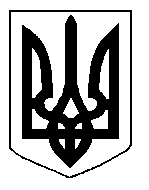 БІЛОЦЕРКІВСЬКА МІСЬКА РАДА	КИЇВСЬКОЇ ОБЛАСТІ	Р І Ш Е Н Н Я
від  30 вересня 2019 року                                                                        № 4424-78-VIIПро затвердження проекту землеустрою щодо відведення  земельної  ділянки комунальної власності, цільове призначення якої змінюється та передачу земельної ділянки комунальної власності у власність громадянці Лепетинській Діані ЮріївніРозглянувши звернення постійної комісії з питань земельних відносин та земельного кадастру, планування території, будівництва, архітектури, охорони пам’яток, історичного середовища та благоустрою до міського голови від 22 серпня 2019 року №345/2-17,  протокол постійної комісії з питань  земельних відносин та земельного кадастру, планування території, будівництва, архітектури, охорони пам’яток, історичного середовища та благоустрою від  22 серпня 2019 року №188, заяву громадянки Лепетинської Діани Юріївни від 15 серпня 2019 року №4497, проект землеустрою щодо відведення земельної ділянки, цільове призначення якої змінюється, відповідно до ст.ст. 12, 20, 40, 116, 118, 121, 122, 125, 126,186, 186-1 Земельного кодексу України, ч.3 ст. 24 Закону України «Про регулювання містобудівної діяльності», ч. 5 ст. 16 Закону України «Про Державний земельний кадастр», ст. 50 Закону України «Про землеустрій», п.34 ч.1 ст. 26 Закону України «Про місцеве самоврядування в Україні», міська рада вирішила:1. Затвердити проект землеустрою щодо відведення земельної ділянки комунальної власності,  цільове призначення якої змінюється з «01.07 Для городництва» на «02.01 Для будівництва і обслуговування житлового будинку, господарських будівель і споруд (присадибна ділянка)» громадянці Лепетинській Діані Юріївні за адресою: провулок Селянський, 22а, площею 0,0236 га, кадастровий номер: 3210300000:04:038:0109 (проект землеустрою додається). 2. Змінити цільове призначення земельної ділянки за адресою: провулок Селянський, 22а, площею 0,0236 га з «01.07 Для городництва» - категорія земель: землі сільськогосподарського призначення на «02.01 Для будівництва і обслуговування житлового будинку, господарських будівель і споруд (присадибна ділянка)» - категорія земель: землі житлової та громадської забудови. Кадастровий номер: 3210300000:04:038:0109.3. Передати земельну ділянку комунальної власності у власність громадянці Лепетинській Діані Юріївні з цільовим призначенням 02.01 Для будівництва і обслуговування житлового будинку, господарських будівель і споруд (присадибна ділянка) за адресою: провулок Селянський, 22а, площею 0,0236 га, за рахунок земель населеного пункту м. Біла Церква. Кадастровий номер: 3210300000:04:038:0109.4.Контроль за виконанням цього рішення покласти на постійну комісію з питань  земельних відносин та земельного кадастру, планування території, будівництва, архітектури, охорони пам’яток, історичного середовища та благоустрою.Міський голова                                                                                                           Г. Дикий